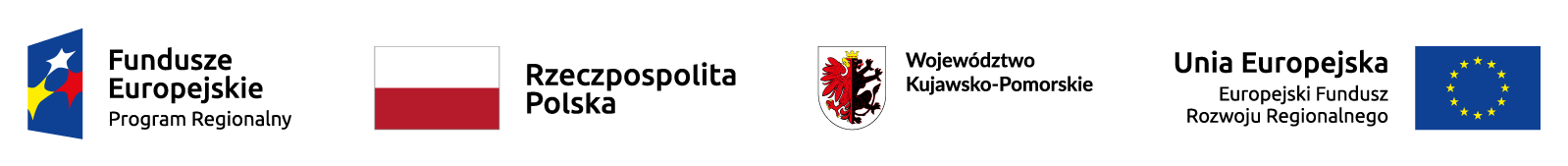 Nr sprawy: WZP.271.45.2023.B*OŚWIADCZENIE PODMIOTU UDOSTĘPNIAJĄCEGO ZASOBY O BRAKU PODSTAW DO WYKLUCZENIA I SPEŁNIANIU WARUNKÓW UDZIAŁU W POSTĘPOWANIU składane na podstawie art. 125 ust. 1 w związku z art. 125 ust. 5 ustawy z dnia 11.09.2019 r. Prawo zamówień publicznych (dalej uPzp – tekst jedn. Dz. U. z 2023 r. poz. 1605)Podmiot udostępniający zasoby (wpisać pełną nazwę, adres, NIP lub PESEL, KRS lub CEIDG):____________________________________________________________________________________________________________________________________________________________Wskazać z jakiego dokumentu (KRS, CEiDG, pełnomocnictwo, innego dokumentu) wynika umocowanie do składania oświadczeń w imieniu Podmiotu ______________________________Oświadczam/y, iż nie podlegam/y wykluczeniu z postępowania w zakresie podstaw wskazanych przez Zamawiającego2.	Oświadczam/y, iż spełniam/y* warunek/i udziału w postępowaniu, w zakresie w jakim Wykonawca powołuje się na moje/nasze zasoby (wpisać w jakim zakresie) _____________ _________________________________________________________________________3.	Oświadczam/y, że wszystkie informacje podane w oświadczeniach są aktualne i zgodne 
z prawdą oraz zostały przedstawione z pełną świadomością konsekwencji wprowadzenia Zamawiającego w błąd przy przedstawieniu informacji.Podpisać kwalifikowanym podpisem elektronicznym lub podpisem zaufanym, lub elektronicznym podpisem osobistym*niepotrzebne skreślić